ИНФОРМАЦИЯО ЧИСЛЕННОСТИ ОБУЧАЮЩИХСЯ ПО РЕАЛИЗУЕМЫМ ПРОГРАММАМНА  1 сентября  2019  ГОДА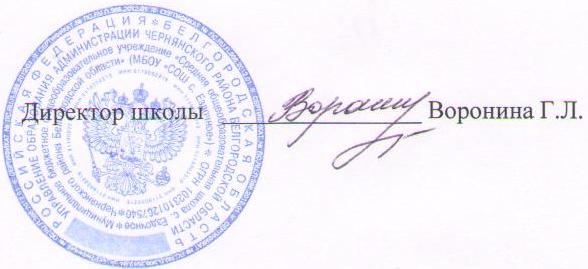 1а1б2А2Б14ИТОГО5а5б6а6б789ИТОГО1011ИТОГОВСЕГО141415151420921412141720221311212420224ИНФОРМАЦИЯ  О  КОЛИЧЕСТВЕ  ВАКАНТНЫХ  МЕСТ  ПО   КЛАССАМИНФОРМАЦИЯ  О  КОЛИЧЕСТВЕ  ВАКАНТНЫХ  МЕСТ  ПО   КЛАССАМИНФОРМАЦИЯ  О  КОЛИЧЕСТВЕ  ВАКАНТНЫХ  МЕСТ  ПО   КЛАССАМИНФОРМАЦИЯ  О  КОЛИЧЕСТВЕ  ВАКАНТНЫХ  МЕСТ  ПО   КЛАССАМИНФОРМАЦИЯ  О  КОЛИЧЕСТВЕ  ВАКАНТНЫХ  МЕСТ  ПО   КЛАССАМИНФОРМАЦИЯ  О  КОЛИЧЕСТВЕ  ВАКАНТНЫХ  МЕСТ  ПО   КЛАССАМИНФОРМАЦИЯ  О  КОЛИЧЕСТВЕ  ВАКАНТНЫХ  МЕСТ  ПО   КЛАССАМИНФОРМАЦИЯ  О  КОЛИЧЕСТВЕ  ВАКАНТНЫХ  МЕСТ  ПО   КЛАССАМИНФОРМАЦИЯ  О  КОЛИЧЕСТВЕ  ВАКАНТНЫХ  МЕСТ  ПО   КЛАССАМИНФОРМАЦИЯ  О  КОЛИЧЕСТВЕ  ВАКАНТНЫХ  МЕСТ  ПО   КЛАССАМИНФОРМАЦИЯ  О  КОЛИЧЕСТВЕ  ВАКАНТНЫХ  МЕСТ  ПО   КЛАССАМИНФОРМАЦИЯ  О  КОЛИЧЕСТВЕ  ВАКАНТНЫХ  МЕСТ  ПО   КЛАССАМИНФОРМАЦИЯ  О  КОЛИЧЕСТВЕ  ВАКАНТНЫХ  МЕСТ  ПО   КЛАССАМИНФОРМАЦИЯ  О  КОЛИЧЕСТВЕ  ВАКАНТНЫХ  МЕСТ  ПО   КЛАССАМ665563316863317348162479